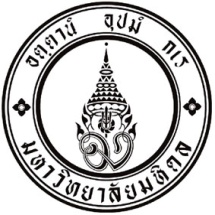 ใบคำร้องขอลาออก
(โปรดกรอกรายละเอียดให้ครบถ้วน ถูกต้องเพื่อเป็นข้อมูลในการพิจารณา)เขียนที่ อาคารสิริวิทยา คณะศิลปศาสตร์วันที่…………เดือน…………………….พ.ศ………….เรียน	คณบดี		ข้าพเจ้า (นาย/นาง/นางสาว)…………………………………….………………….………………………….………….เลขประจำตัวประชาชน	 -                -                   -         -        รหัสนักศึกษา              คณะ…………………….………..……………สาขาวิชา………………….…..………………โทรศัพท์……..…………………ชั้นปี.….…เข้าศึกษาจากการคัดเลือก       ระบบกลาง (Admissions)     ระบบโควตา      อื่น ๆ.........................................เกรดเฉลี่ยสะสม......................ปัจจุบัน       ไม่ได้รับทุนการศึกษาจากหน่วยงานใด ๆ        ได้รับทุนการศึกษา(ระบุหน่วยงานให้ทุน/หรือชื่อทุน).........................................................ที่อยู่กรณีติดต่อเร่งด่วน เลขที่...................หมู่……ซอย………….…….…..…..ถนน…….…..….……….….............ตำบล/แขวง………...……….………………………..อำเภอ/เขต…….….…..……………………จังหวัด……………….….…….......รหัสไปรษณีย์……..…...….…………โทรศัพท์บ้าน………………..………….……………………โทรศัพท์มือถือ.............………………………..…………………………………e-mail : ……………………….…………….…………………………………….………………………..มีความประสงค์ขอลาออกจากการเป็นนักศึกษามหาวิทยาลัยมหิดล เนื่องจาก             ต้องการสอบคัดเลือกใหม่ เพื่อศึกษาในคณะ/สาขา....................................................................สถาบัน......................................................              โดยการสอบระบบ        ระบบกลาง (Admissions)      ระบบโควตา       อื่น ๆ.....................................................................................              ระบุเหตุผล (ที่เลือกเรียนคณะ/สถาบันใหม่).................................................................................................................................................            สอบเข้าศึกษาได้ใหม่ในคณะ/สาขา................................................................สถาบัน......................................................................................             โดยเริ่มเข้าศึกษาในภาคการศึกษา          ต้น      ปลาย   ปีการศึกษา........................................           ไม่สามารถศึกษาต่อไปได้เนื่องจาก....................................................................................................................................................................                                            เหตุผลอื่น ๆ(โปรดระบุให้ชัดเจน)...........................................................................................................................................................................ขอรับรองว่าข้อความข้างต้นเป็นความจริงทุกประการ                    ลงชื่อ.......................................................; วันที่….…/……./…….หมายเหตุ : กรณีที่ระบุไม่ชัดเจน หรือให้ข้อมูลที่เป็นเท็จ มหาวิทยาลัยจะไม่อนุมัติให้นักศึกษาลาออกและแจ้งข้อมูลให้สถาบันอื่นที่เกี่ยวข้องทราบคำยินยอมของผู้ปกครอง ข้าพเจ้า(นาย/นาง/น.ส.).................................................................เป็นผู้ปกครองของ (นาย/น.ส.)...............................................................................โดยมีความสัมพันธ์เป็น............................กับนักศึกษา โทรศัพท์ติดต่อ...........................................ขอรับรองการลาออกและยินยอมให้นักศึกษาปฏิบัติตามข้อสัญญา/ข้อผูกพันที่ได้ทำล่วงหน้ากับมหาวิทยาลัยมหิดล กรณีที่รับทุนการศึกษาข้าพเจ้ายินดีชดใช้ทุนการศึกษาและหรือปฏิบัติตามเงื่อนไขของทุนการศึกษานั้น ๆ ทุกประการลงชื่อ........................................................; วันที่….…/……./…...เรียนรองคณบดีฝ่ายพัฒนาคุณภาพการศึกษาฯคณะศิลปศาสตร์เพื่อโปรดทราบและพิจารณาให้ความเห็น        เห็นสมควรอนุมัติ        ไม่สมควรอนุมัติ เนื่องจาก.................................................................................................................................................ลงนาม.....................................................                  (......................................................)     วันที่.........../................/...............ความเห็นรองคณบดีฝ่ายพัฒนาคุณภาพการศึกษาฯคณะศิลปศาสตร์        เห็นสมควรอนุมัติ        ไม่สมควรอนุมัติ เนื่องจาก.........................................................................................................................................................................................................................................................                                ลงนาม.....................................................                             (......................................................)                              วันที่.........../................/...............ความเห็นคณบดี        อนุมัติ        ไม่อนุมัติ เนื่องจาก..................................................................................................................................................................................................................................... ลงนาม..............................................                          (.................................................)       วันที่.........../................/.................